                          				 EMBASSY OF THE UNITED STATES OF AMERICAREQUEST FOR QUOTATIONSPR11655664Tirana on May 11, 2023Dear prospective quoters:The U.S. Embassy in Tirana invites you to submit a quotation for “Purchase of household furniture”.U.S. Embassy Tirana intends to issue a fix price Purchase Order with the most favorable bidder for above mentioned service. Bidder(s) will be selected based on lowest price technically acceptable criteria. If you would like to participate, please request your solicitation package via email at tiranabids@state.gov .Deadline for submission of quotes: May 22, 2023, at 16:30 local time.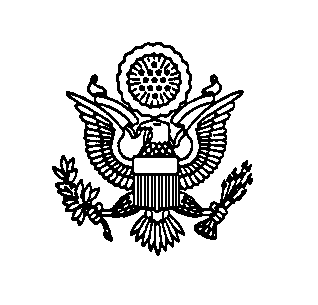 